РОССИЙСКАЯ ФЕДЕРАЦИЯОРЛОВСКАЯ ОБЛАСТЬУПРАВЛЕНИЕ ОБЩЕГО ОБРАЗОВАНИЯ АДМИНИСТРАЦИИОРЛОВСКОГО МУНИЦИПАЛЬНОГО ОКРУГА  ОРЛОВСКОЙ ОБЛАСТИМУНИЦИПАЛЬНОЕ БЮДЖЕТНОЕ ОБЩЕОБРАЗОВАТЕЛЬНОЕ УЧРЕЖДЕНИЕ«ЕРМОЛАЕВСКАЯ ОСНОВНАЯ ОБЩЕОБРАЗОВАТЕЛЬНАЯ ШКОЛА»ОРЛОВСКОГО  МУНИЦИПАЛЬНОГО ОКРУГА ОРЛОВСКОЙ ОБЛАСТИ302545, Орловская область, Орловский район , Большекуликовское сельское поселение,                                      д. Крутая Гора, ул. Придорожная, двлд.3ОГРН 1025700695240 ИНН/КПП 5720010499/572001001    E-mail: shk-ermolaevskaya@yandex.ru                                                    ПРИКАЗ         09.03.  2022 года                                                          № 81«Об утверждении Положения об организации образовательной деятельности с применением электронного обучения и дистанционных образовательных технологий»В соответствии с Федеральным законом от 29.12.2012г.№ 273-ФЗ «Об образовании в Российской Федерации» (далее- Федеральный закон №273-ФЗ) с изменениями от 02.07.2021г; приказом Минобрнауки от 23.08.2017г. № 816 «Об утверждении Порядка применения организациями , осуществляющими образовательную деятельность, электронного обучения, дистанционных образовательных технологий при реализации образовательных программ; письмом  Минпросвещения России от 19.03.2020 № ГД-39/04; письмом Минпросвещения России от 16.11.2020 № ГД-2072/03; СП 2.4.3648-20;  СанПиН 1.2.3685-21; приказом Министерства просвещения России от 17.03.2020г. № 103 «Об утверждении временного порядка сопровождения реализации образовательных программ начального общего, основного общего, среднего общего образования, образовательных программ среднего профессионального образования и дополнительных общеобразовательных программ с применением электронного обучения и дистанционных образовательных технологий»; приказом Министерства просвещения России от 17.03.2020г. № 104 «Об организации образовательной деятельности в организациях, реализующих образовательные программы начального общего, основного общего, среднего общего образования, образовательные программы среднего профессионального образования, соответствующего дополнительного 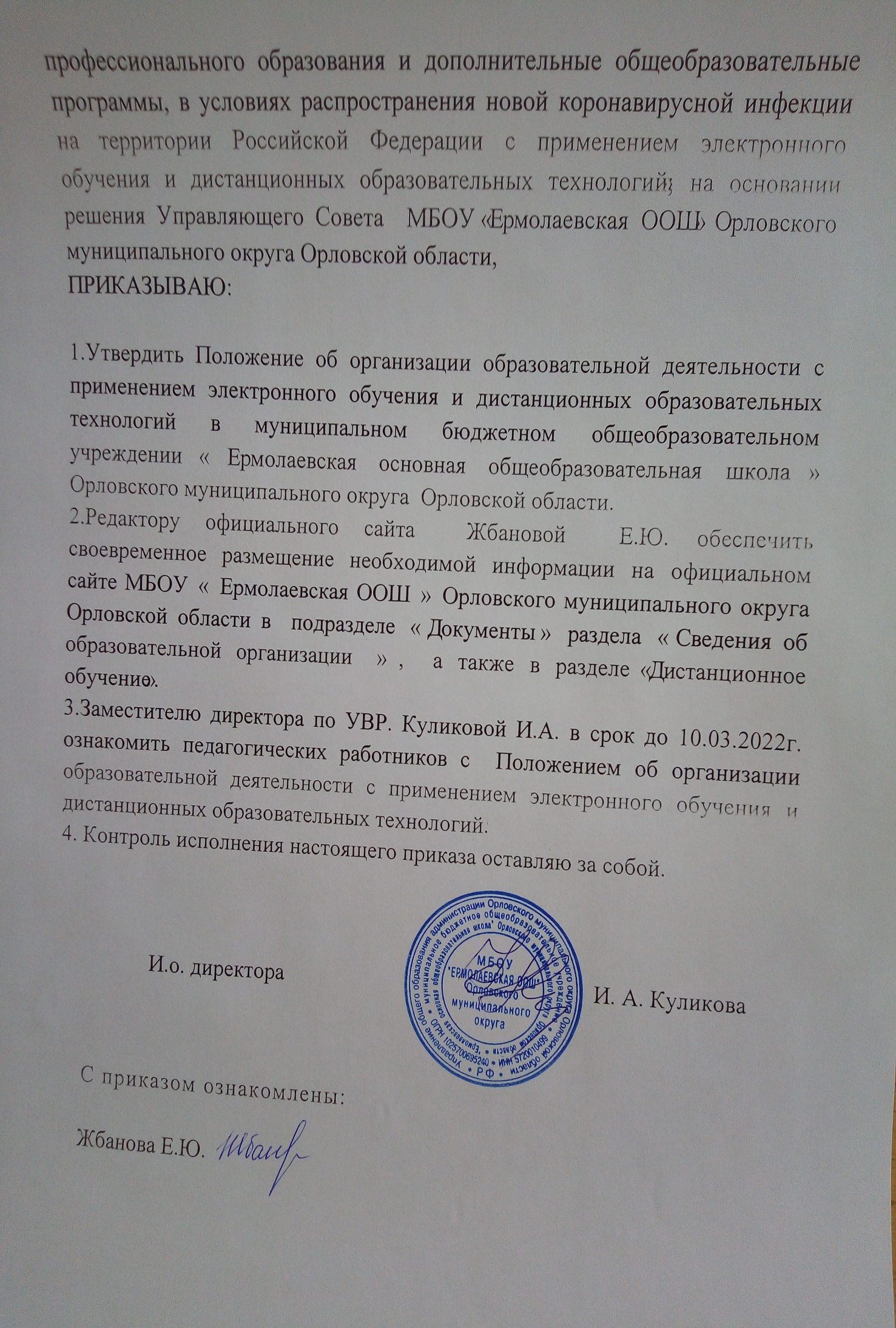 